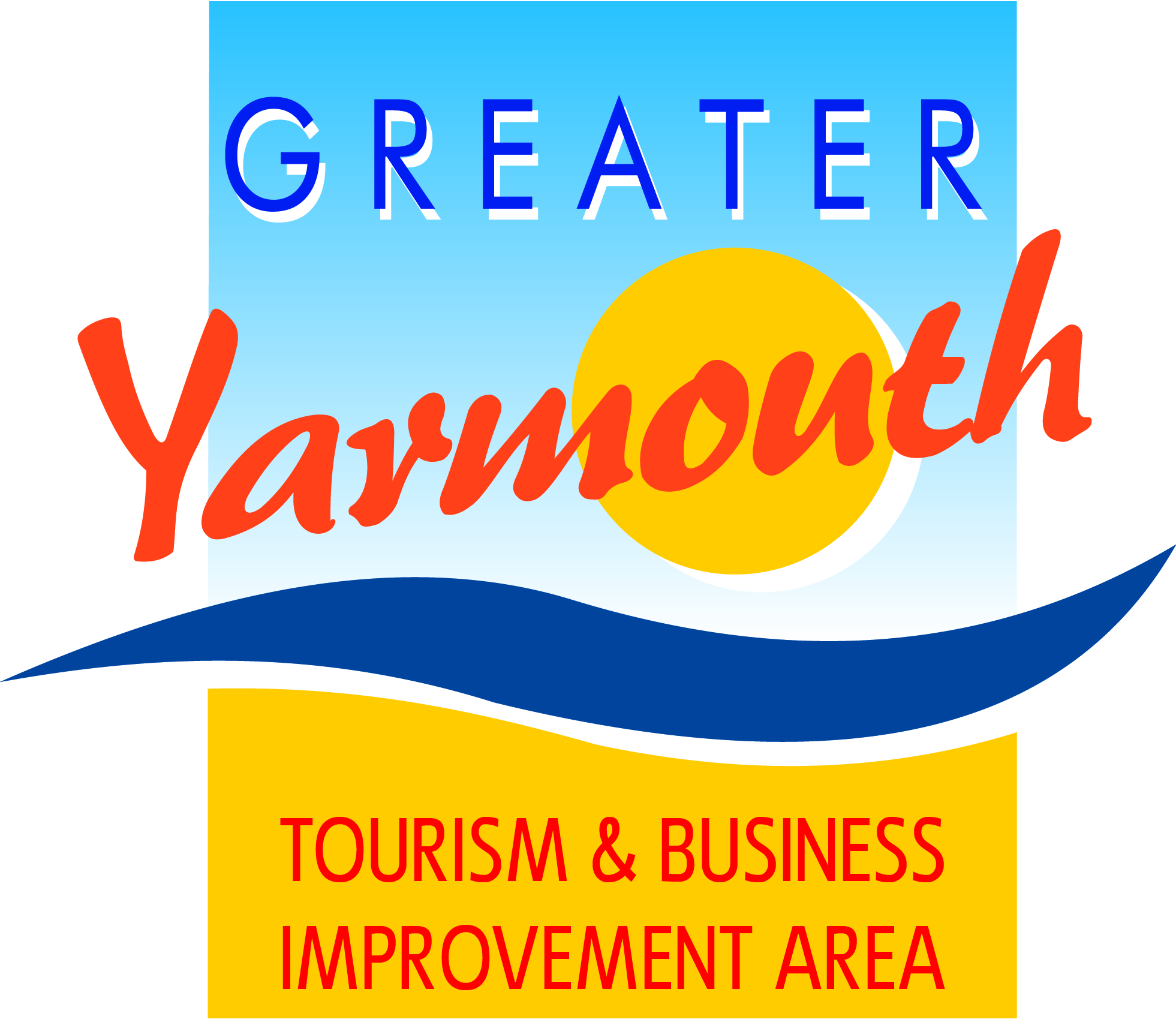 Minutes of the special meeting of the 
BOARD of the GREATER YARMOUTH TOURISM AND BUSINESS IMPROVEMENT AREA LTD 
held on Tuesday 31st January 2017 at Maritime HousePresent	*A = Apologies                                                                                                                                                                         *for the Air Show itemAppendix  CMarketing - these projects have been prioritised by the Marketing Working GroupSmall projects - projects less than £10,000 – to be prioritised by the Board.Gareth Brown (GB) (Chairman)March 2020Tony Reeve (TR)March 2017David Marsh (DM) (Retiring Chairman)March 2018Steve Cozens (SC)March 2017Peter Jay (PJ)March 2018Charles Reynolds (CJR)March 2017AAmy Greenwood (AG)March 2018Lyndon Bevan (LB)March 2017Albert Jones (AJ)March 2018Vacant PositionMarch 2017Jane Reynolds (JR)March 2018Margaret Farrow (MF)March 2017Kevin Huggins (KH)March 2018AKen Sims (KS)March 2017James Grey (JG)March 2018Gregg Haddon (GH)March 2017John Potter (JP)March 2018Terri Harris (TH)March 2017Oliver Hurren (OH)March 2018Vacant PositionMarch 2017CouncillorsOfficialsCllr Barry Coleman; (BC)GYTABIA Vice Chairman and Chairman of GYBC Econ Dev.Alan Carr (AC) (GYTABIA CEO) Cllr Paul Hammond (PH)Karen Youngs (KY)  (GYTABIA Project Management)Cllr Demetrius Mavroudis (DMv)Kirsty Burn (KB) (GYBC Marketing)Cllr Michael Jeal (MJ)Asa Morrison (AM) (Air Show Director)*1.Apologies For AbsenceApologies were received from Amy Greenwood, Ken Sims.2Declaration Of Interest3.Minutes & Matters Arising From The Previous Meeting 10 Nov 20164.Financial And Company Issues4.1Levy Collection Update4.2Financial Report4.3Annual Tourism & Business Awards 4.4Meetings Programme 20174.5Co-opted non-voting board members5.Air Show 20175.1Operational Issues5.2Revised Budget6.Small Projects – Scoring Appraisal6.1To finalise the budget allocation to small projects7.Any Other Business7.1Market Place project9.Date Of Next Meeting13PR£14,00014Radio/Weather campaign£28,00015On-Line Promotions£10,000162-hr drive Essex/N.London (pre-Easter)£0172-hr drive Essex/N.London (April)£16,000182-hr drive Essex/N.London (May)£16,000192-hr drive Essex/N.London (June)£16,000202-hr drive Essex/N.London (Sept/Oct)£16,000211-2 hour drive£15,00022Research£10,00023Social Media/Facebook£5,00024On Line Adword - Pay Per Click£5,00025TV Production£15,00026Retargeting & prospecting£5,00027Visit Norfolk£3,800£174,80028Hemsby Hanging Baskets£3,43029Filby in Bloom£3,40030GY Wheels Festival£6,00031Feastival/Eating Out Week£5,00032Hemsby Beach Cleaning£4,90033UK Beach Volleyball£6,20034Fritton Village Sign£4,00035Gorleston Cliff Top Fireworks£3,50036Caister Village Experience£2,00037Hemsby Toilets£1,17538Martham Scarecrow£65039Brush With the Broads-40GY Film Festival -£40,255